Call to Action: New Voices Learning Module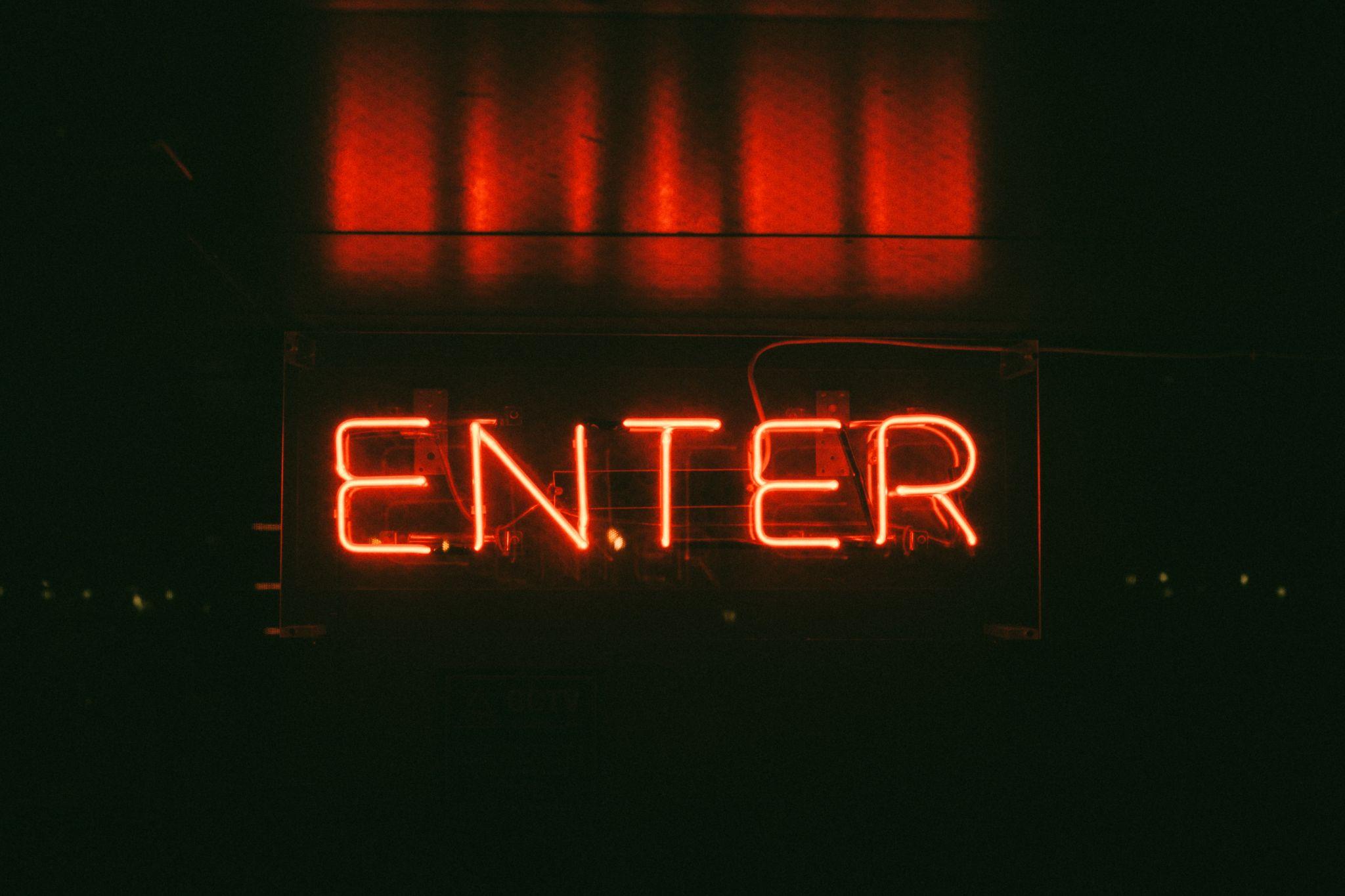 New Voices - digital storytelling learning moduleCulture24, in partnership with  Museum Development England, is offering a fully funded learning module for small to medium museums to use their collections to create, co-create and engage their communities around themes of diversity and/or decolonisation. There are ten museum places available (for two participants per museum) with the module taking place across a period of seven months, beginning in November 2021.The module is specifically designed to help people working or volunteering in museums who are interested in how digital storytelling can be used to uncover and share different interpretations, diverse narratives and stories about their collections. Designed to support non-national museums who are open to change and experimentation, New Voices will embed participants in a cohort of peers undertaking storytelling experiments designed to develop different approaches to audience engagement. Over the course of seven months, participants will work together to identify, plan and implement their digital content experiments. They will then track and analyse usage, engagement and impact.  The course is fully-funded and all experiments will be developed collaboratively and tailored to organisational needs and capacity. Those taking part can be from a range of specialisms and backgrounds but should have digital storytelling as an aspect of their role.Outline of the learning moduleFrom Nov 2021 - May 2022Over a period of seven months we will support the museums with five online workshops, monthly check-ins, online support sessions, project support clinics with guest experts and access to a dedicated online cohort space on Mighty Networks. The overall aimsTo support museums who have started work in any of the following areas:the colonial histories of objectsopening up interpretation and education to diverse narrativesworking with diverse communities and voices to discover and tell new storiessupporting anti-racist initiatives in the sector and beyondBy: building their confidence in digital storytellingmaking them part of a supportive cohort of peerssupporting and developing their digital skillshelping them begin to make change in the way they workHow to applyPlease complete an expression of interest for your museum via this smart survey form https://www.smartsurvey.co.uk/s/NewVoices/  by the deadline 5pm on Monday 15th November 2021. Culture24 will be in touch shortly after the deadline to confirm the outcome of your application.If you have any questions or would like any further information please email Helen Lewandowski, Programme Manager, Culture24 at helen@culture24.org.uk. 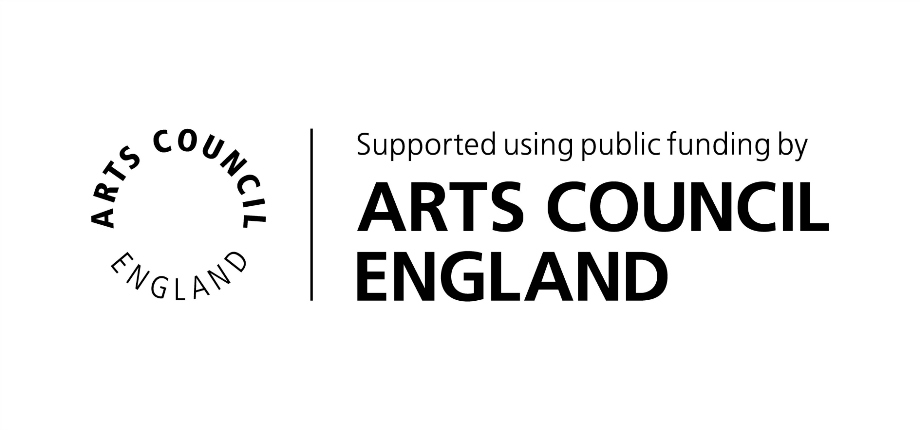 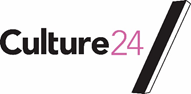 